Exercises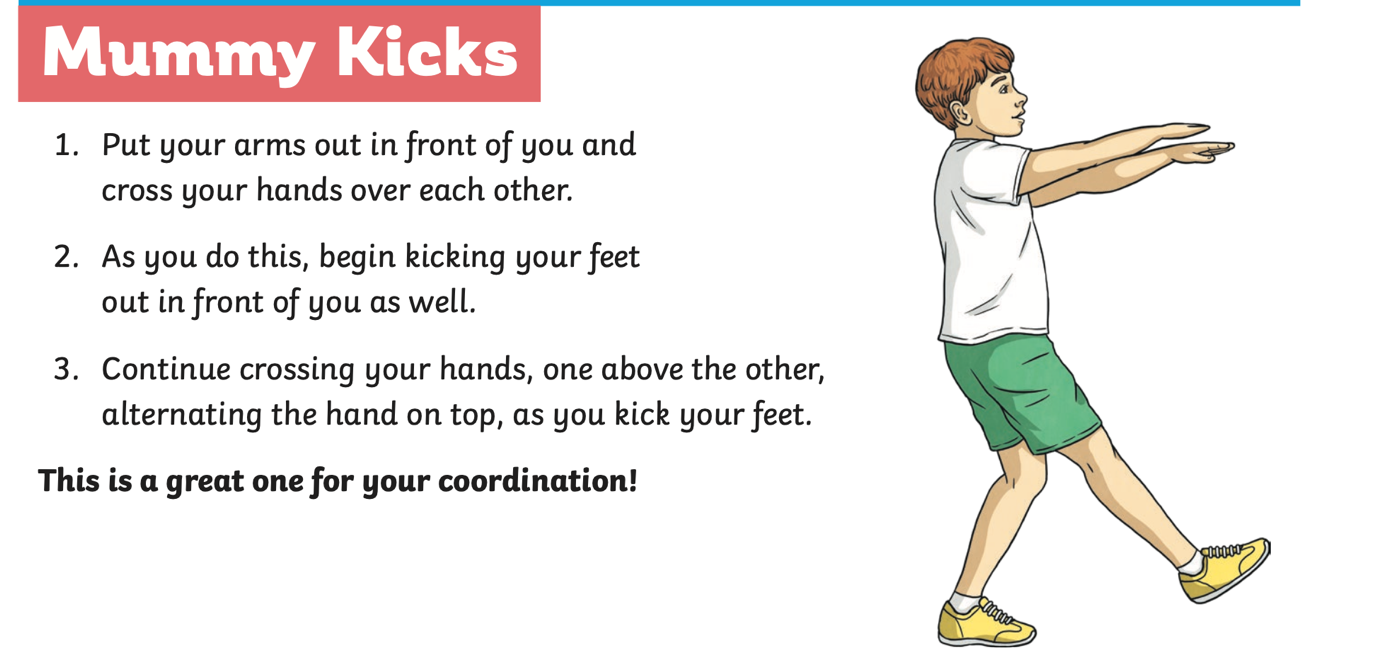 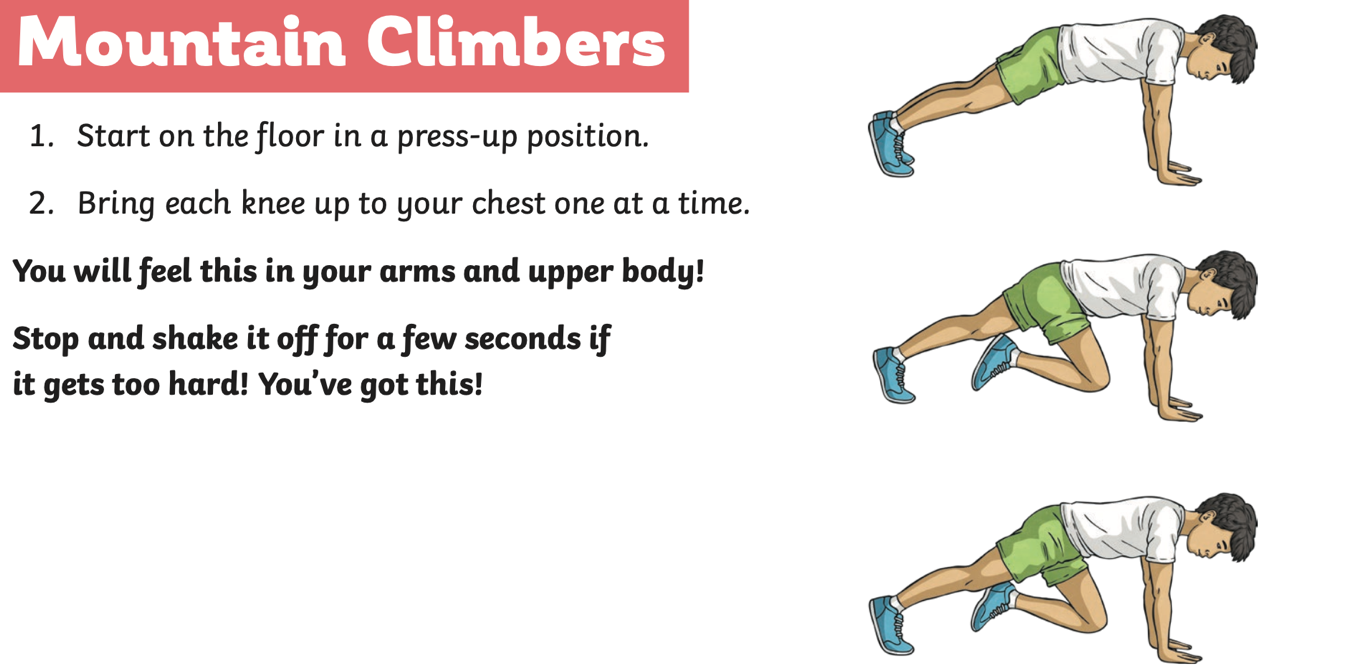 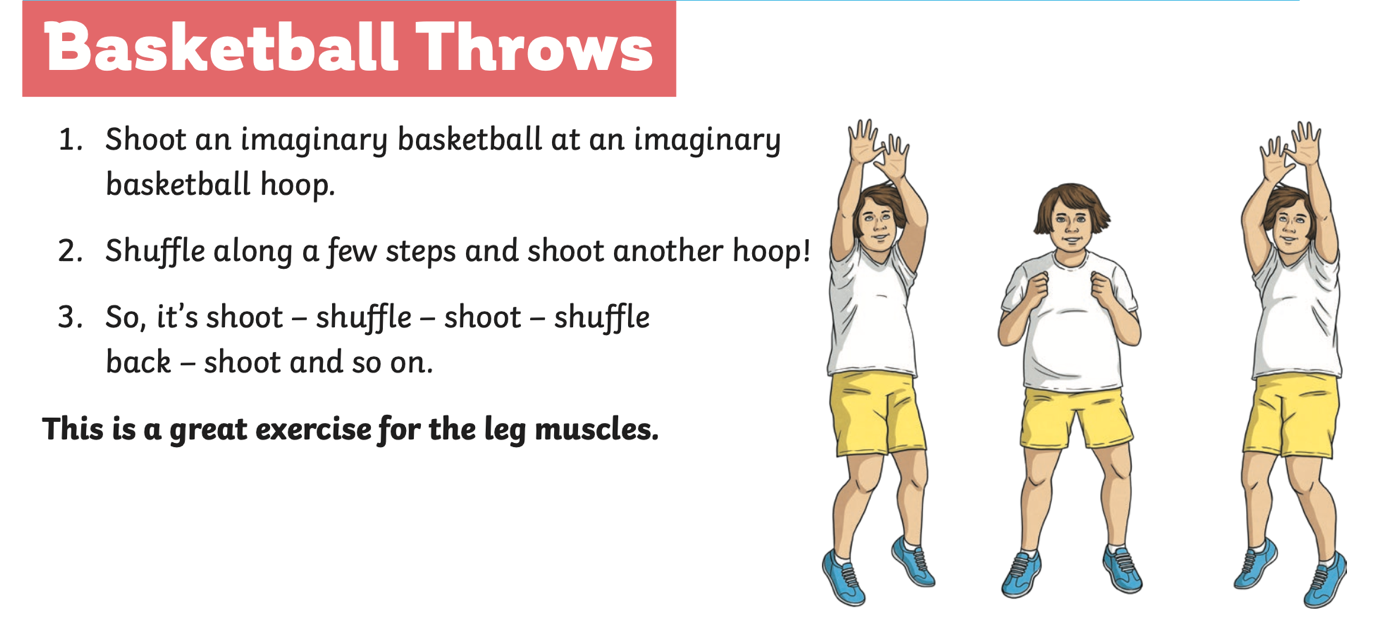 